30th Eisenhower Trophy
Updated: 9/25/2016 10:33 PM CDT(Team ScoresIberostar Playa Paraiso Golf ClubIndividual ScoresFull LeaderboardFull LeaderboardFull LeaderboardFull LeaderboardFull LeaderboardFull LeaderboardFull LeaderboardFull LeaderboardFull LeaderboardFull LeaderboardFull LeaderboardFavSCPos.TeamHoleTotalR1R2R3R4Total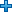 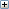 1Australia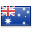 F-38135 I132 M131 I136 M534Davis, CameronF-1767 I66 M68 I68 M269Luck, CurtisF-1569 I71 M63 I68 M271Endycott, HarrisonF-668 I66 M73 I73 M2802England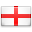 F-19139 M141 I137 I136 M553Plant, AlfieF-1269 M72 I67 I66 M274Gregory, ScottFEven70 M70 I70 I76 M286Bower, JamieF+373 M71 I75 I70 M289T3Austria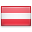 F-18139 M140 I138 I137 M554Schwab, MatthiasF-1167 M72 I69 I67 M275Ludwig, MichaelF-372 M70 I69 I72 M283Maukner, MarkusF+880 M70 I74 I70 M294T3Ireland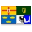 F-18136 M143 I135 I140 M554Hume, JackF-775 M70 I66 I68 M279McBride, PaulF-566 M73 I69 I73 M281Grehan, StuartF+270 M75 I71 I72 M2885Norway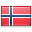 F-17141 I139 M139 I136 M555Hovland, ViktorF-1071 I70 M70 I65 M276Ventura, KristofferF-770 I69 M69 I71 M279Krokeide, KnudF+2374 I78 M80 I77 M309T6New Zealand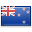 F-15143 M138 I138 I138 M557Toomey, LukeF-674 M70 I66 I70 M280Voke, NickF-569 M68 I72 I72 M281Chisnall, RyanF+775 M74 I76 I68 M293T6United States of America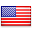 F-15137 M138 I140 I142 M557Dalke, BradF-567 M72 I72 I70 M281McNealy, MaverickF-470 M69 I71 I72 M282Scheffler, ScottieF-273 M69 I69 I73 M2848Poland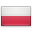 F-14138 I139 M140 I141 M558Meronk, AdrianF-1266 I69 M70 I69 M274Gradecki, MateuszF-272 I70 M70 I72 M284Dymecki, JakubF+3378 I80 M85 I76 M319T9Spain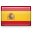 F-12136 I145 M138 I141 M560Cantero, IvanF-371 I74 M68 I70 M283Elvira, ManuelF-369 I71 M70 I73 M283Galiano, MarioF+267 I74 M76 I71 M288T9Canada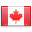 17* M-12144 I140 M136 IBernard, Hugo17* M-373 I70 M66 IRank, GarrettF-174 I72 M70 I69 M285du Toit, JaredF+171 I70 M75 I71 M28711Scotland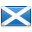 F-11134 I144 M143 I140 M561MacIntyre, RobertF-369 I71 M72 I71 M283Forrest, GrantFEven68 I73 M71 I74 M286Syme, ConnorFEven66 I73 M78 I69 M28612Germany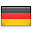 F-10147 I137 M140 I138 M562Schmitt, MaxF-475 I69 M70 I68 M282Long, HurlyF-276 I68 M70 I70 M284Paul, JeremyF+272 I69 M74 I73 M288Marysko, ChristianF+362162 I162 M162 I162 M648T13Venezuela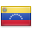 F-9143 M143 I141 I136 M563Garcia, JorgeF-1069 M68 I71 I68 M276Torres, ManuelF+876 M75 I70 I73 M294Trujillo, GeorgeF+1374 M77 I80 I68 M299T13Republic of Korea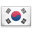 F-9145 M139 I141 I138 M563Yun, Sung hoF-1273 M66 I69 I66 M274Jang, Seung boF+574 M73 I72 I72 M291Ryu, Je changF+1372 M75 I73 I79 M299T13Sweden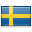 F-9139 M142 I142 I140 M563Nilehn, FredrikF-768 M71 I71 I69 M279Petersson, RobinF+171 M71 I74 I71 M287Ronneblad, HannesF+671 M74 I71 I76 M292T16Wales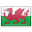 F-8144 M143 I140 I137 M564Boote, DavidF-969 M73 I68 I67 M277Edwards, OwenF+576 M70 I72 I73 M291Davies, JoshF+1175 M79 I73 I70 M297T16France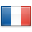 F-8139 I142 M142 I141 M564Coussaud, UgoF-870 I69 M67 I72 M278Gandon, JeremyF+469 I74 M76 I71 M290Rozner, AntoineF+573 I73 M75 I70 M291T16Mexico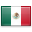 F-8141 M140 I141 I142 M564Ortiz, AlvaroF-474 M65 I72 I71 M282Benitez, IsidroF-170 M75 I69 I71 M285Garza, Luis GerardoF+1171 M77 I72 I77 M297T16Switzerland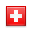 F-8139 I137 M144 I144 M564Eggenberger, MathiasFEven71 I69 M73 I73 M286Freiburghaus, JeremyF+168 I68 M75 I76 M287Iten, MarcoF+472 I76 M71 I71 M290T16Thailand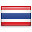 F-8138 I143 M138 I145 M564Hamamoto, KousukeF-769 I71 M69 I70 M279Keawkanjana, SadomF-169 I72 M69 I75 M285Chothirunrungrueng, WitchayanonF+1576 I76 M72 I77 M301T21Colombia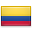 F-6142 I138 M145 I141 M566Echavarria, NicolasF-672 I68 M72 I68 M280Gomez Villegas, MateoFEven70 I70 M73 I73 M286Gomez, SantiagoF+972 I76 M74 I73 M295T21Denmark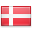 F-6143 M139 I140 I144 M566Helligkilde, MarcusF-773 M67 I68 I71 M279Axelsen, JohnF+470 M75 I72 I73 M290Launer Baek, PeterF+773 M72 I73 I75 M29323Singapore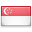 F-4146 M135 I147 I140 M568Ho, JoshuaF+376 M65 I78 I70 M289Foo, GregoryF+470 M70 I72 I78 M290Shou, JoshuaF+876 M73 I75 I70 M29424Japan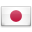 F-3139 I144 M141 I145 M569Higa, KazukiF+267 I71 M75 I75 M288Kanaya, TakumiF+372 I73 M73 I71 M289Kameshiro, JunyaF+475 I73 M68 I74 M29025Iceland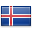 F-2141 M142 I143 I144 M570Kristjansson, GudmundurF-470 M72 I71 I69 M282Bjornsson, AndriF+971 M75 I74 I75 M295Magnus, HaraldurF+1276 M70 I72 I80 M29826Argentina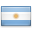 F-1142 I142 M139 I148 M571Tosti, AlejandroF-671 I68 M67 I74 M280Bertinotti, GastonF+872 I74 M72 I76 M294Gallegos, AndresF+1371 I75 M79 I74 M299T27Chinese Taipei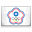 F+2140 M140 I147 I147 M574Yu, Chun-AnF+370 M67 I73 I79 M289Yeh, Yu-ChenF+570 M73 I74 I74 M291Wang, Wei-HsiangF+1876 M79 I76 I73 M304T27Peru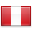 F+2142 I142 M142 I148 M574Barco, Luis FernandoF+173 I72 M71 I71 M287Strobach, FelipeF+572 I70 M71 I78 M291Perico, JulianF+1770 I77 M79 I77 M30329Netherlands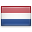 F+3145 M138 I144 I148 M575van Veen, VinceF+471 M69 I75 I75 M290van Meijel, LarsF+474 M73 I70 I73 M290Caron, RowinF+1581 M69 I74 I77 M30130Finland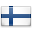 F+5141 M151 I145 M140 I577Koivu, KimF+471 M77 I73 M69 I290Kahlos, JuusoF+670 M74 I77 M71 I292Saulo, IlariF+1075 M77 I72 M72 I296T31India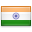 F+7147 M144 I146 I142 M579Indira Lakshminarayana, AalaapF+573 M75 I69 I74 M291Prasad, ArjunF+574 M71 I78 I68 M291Kaul, Kshitij NaveedF+1876 M73 I77 I78 M304T31Chile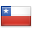 F+7149 M146 I139 M145 I579Niemann, JoaquinF-271 M73 I71 M69 I284Correa, ClaudioF+978 M73 I68 M76 I295Bustos, CarlosF+3883 M81 I80 M80 I324T31South Africa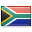 F+7141 M144 I148 I146 M579Rebula, JovanF+770 M70 I76 I77 M293Naidoo, DylanF+875 M74 I72 I73 M294Steyn, MarcoF+1171 M74 I79 I73 M297T34Zimbabwe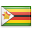 F+9144 M148 I146 M143 I581Vincent, KieranF+369 M71 I75 M74 I289Amm, DavidF+1875 M79 I81 M69 I304Follett-Smith, BenjaminF+1976 M77 I71 M81 I305T34Italy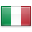 F+9141 M145 I150 I145 M581Migliozzi, GuidoF+674 M76 I70 I72 M292Mazzoli, StefanoF+1467 M71 I89 I73 M300Cianchetti, LucaF+1675 M74 I80 I73 M302T34Brazil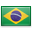 F+9143 M142 I148 I148 M581Ishii, Daniel KenjiF+473 M72 I73 I72 M290Machado, HerikF+570 M70 I75 I76 M291Chuang, GustavoF+1873 M75 I79 I77 M304T34Morocco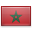 F+9140 M148 I145 I148 M581Id-Omar, AyoubF+572 M72 I72 I75 M291Touhami, YassineF+1168 M76 I76 I77 M297Lguirati, AyoubF+2077 M83 I73 I73 M30638Uruguay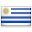 F+11145 I152 M141 M145 I583Alvarez, JuanFEven68 I72 M71 M75 I286Tarigo, AgustinF+1377 I82 M70 M70 I299Teuten, NicholasF+3077 I80 M79 M80 I316T39Ecuador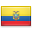 F+13150 M149 I143 M143 I585Miranda, RafaelF+375 M74 I71 M69 I289Miranda, JoseF+1377 M75 I73 M74 I299Heredia, Juan MiguelF+1375 M75 I72 M77 I299T39Portugal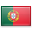 F+13140 M144 I158 I143 M585Silva, TomasF+269 M71 I77 I71 M288Lencart Silva, PedroF+1171 M73 I81 I72 M297Londot Lopes, VitorF+1871 M76 I82 I75 M304T41Peoples Republic of China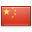 F+15146 I147 M148 M146 I587Zhang, ZihongF+1371 I84 M70 M74 I299Zhang, JunbinF+1579 I71 M79 M72 I301Chen, YilongF+2075 I76 M78 M77 I306T41Dominican Republic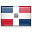 F+15139 M155 I145 M148 I587Guerra, JuanF+968 M79 I70 M78 I295Pena, RhadamesF+1471 M79 I76 M74 I300Valverde, EnriqueF+1778 M76 I75 M74 I30343Hong Kong, China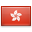 F+16148 M144 I142 M154 I588Ng, TerrenceF+375 M73 I67 M74 I289Cheung, MatthewF+1574 M71 I75 M81 I301D'Souza, Leon PhilipF+2274 M77 I77 M80 I308T44Puerto Rico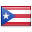 F+17146 I148 M148 M147 I589Caban, DanielF+871 I74 M74 M75 I294Morales, Erick JuanF+1375 I74 M74 M76 I299Alverio, MaxF+1581 I74 M74 M72 I301T44Czech Republic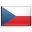 F+17142 M152 I147 M148 I589Novak, VitekF+976 M75 I71 M73 I295Zach, SimonF+1169 M77 I76 M75 I297Zapletal, MatyasF+1873 M77 I76 M78 I304T46Guam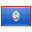 F+20146 M152 I145 M149 I592Hua, DevinF+371 M74 I72 M72 I289Camacho, RedgeF+1775 M78 I73 M77 I303Vongjalorn, NalaponF+3582 M80 I80 M79 I321T46Guatemala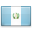 F+20146 M145 I146 I155 M592Barnoya, SebastianF+1179 M71 I71 I76 M297Villavicencio, AlejandroF+1672 M74 I75 I81 M302Castellanos, PabloF+3474 M82 I85 I79 M32048Slovakia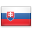 F+26149 M154 I598Puchmelter, AdamF+773 M74 I69 M77 I293Brezovsky, MichalF+1976 M74 I78 M77 I305Hrinda, JakubF+2587 M78 I191T49Egypt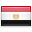 F+27151 I156 M147 I575Abouelela, IssaF+471 I74 M70 M75 I290Naime, DeanF+2580 I84 M72 I287Abdeltawab, GougouF+5691 I82 M84 M85 I342T49Bermuda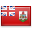 F+27152 I146 M152 M149 I599Dillas, JarrydF+1177 I74 M73 M73 I297West, EricF+2180 I72 M79 M76 I307Phillips, MarkF+2375 I74 M82 M78 I30951Belgium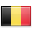 F+30152 M152 I150 M148 I602Dumont de Chassart, AdrienF+1575 M76 I74 M76 I301De Bondt, AlanF+1677 M76 I76 M73 I302Ulenaers, KristofF+2780 M80 I78 M75 I31352Croatia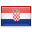 F+34156 I143 M158 M149 I606Vucemil, IvanF+1975 I71 M86 M73 I305Karaula, LukaF+3481 I80 M83 M76 I320Brnic, AdamF+3793 I72 M75 M83 I32353Turkey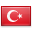 F+37151 I150 M152 M156 I609Altuntas, AliF+871 I75 M73 M75 I294Afsar, AlihanF+3685 I75 M79 M83 I322Acikalin, LeonF+3780 I80 M82 M81 I32354Slovenia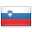 F+38149 M156 I154 M151 I610Stirn, Zan LukaF+1974 M75 I79 M77 I305Naglic, LukaF+2678 M81 I79 M74 I312Trnovec, MarkF+3475 M85 I75 M85 I32055Jamaica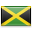 F+40162 M150 I152 M148 I612Newnham, JonathanF+2884 M77 I79 M74 I314Facey, IanF+3286 M85 I73 M74 I318Morris, SeanF+3778 M73 I87 M85 I32356Serbia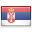 F+41150 I162 M151 M150 I613Gudelj, BranimirF+2273 I79 M81 M75 I308Dimitrijevic, MihailoF+2677 I84 M76 M75 I312Helc, RankoF+2980 I83 M75 M77 I31557Costa Rica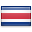 F+42157 M152 I154 M151 I614Chaplet, PaulF+1879 M78 I73 M74 I304Mendez, JoseF+2579 M74 I81 M77 I311Jimenez, ManuelF+4278 M88 I85 M77 I32858Panama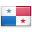 F+44155 I154 M157 M150 I616Cargiulo, LuisF+2883 I72 M85 M74 I314Cargiulo, PaoloF+2978 I82 M74 M81 I315Lewis, Jose GuillermoF+3377 I83 M83 M76 I31959Mauritius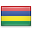 5 I+53160 I158 M155 MChannoo, RakeshF+3079 I79 M79 M79 I316Espitalier Noel, Ian5 I+3981 I89 M82 MMinkley, PhilF+4486 I79 M76 M89 I33060Cayman Islands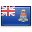 F+55156 I153 M159 M159 I627Wight, MichaelF+2574 I80 M79 M78 I311Wight, PaytenF+3582 I78 M80 M81 I321Jarvis, AndrewF+3887 I75 M81 M81 I32461Qatar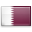 F+57153 M159 I153 M164 I629Al Kaabi, SalehF+2271 M79 I77 M81 I308Al Shahrani, AliF+3882 M81 I76 M85 I324Al Shahrani, AbdulrahmanF+5890 M80 I91 M83 I34462El Salvador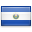 F+58156 I167 M152 M155 I630Sol, RodrigoF+2478 I81 M75 M76 I310Flores, TinoF+3882 I86 M77 M79 I324Moore, BobbyF+5178 I88 M89 M82 I33763Kenya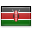 F+65158 I155 M165 M159 I637Shah, SujanF+3480 I75 M84 M81 I320Gatundu, BoF+3678 I83 M83 M78 I322Chandaria, NeerF+4181 I80 M82 M84 I32764Greece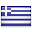 F+67162 I158 M157 M162 I639Pantazopoulos, PanagiotisF+3183 I77 M77 M80 I317Rokadakis, DimitriosF+3679 I81 M80 M82 I322Samakovlis, PanagiotisF+5889 I84 M83 M88 I34465United Arab Emirates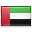 F+68158 I160 M161 M161 I640Thabet, SaifF+3686 I78 M80 M78 I322Skaik, AhmadF+3878 I82 M81 M83 I324Hamood, RashidF+5280 I89 M81 M88 I33866Bulgaria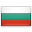 F+73161 I170 M159 M155 I645Marinov, VladiF+3485 I84 M75 M76 I320Mihaylov, AsenF+4577 I87 M88 M79 I331Staykov, RyanF+4784 I86 M84 M79 I33367Republic of Moldova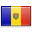 F+86165 I162 M165 M166 I658Koika, AlekseiF+2379 I77 M76 M77 I309Volostnykh, DennisF+6486 I86 M89 M89 I350Podgainii, ArtiomF+9595 I85 M98 M103 I38168Malta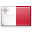 F+87165 I166 M158 M170 I659Micallef, Jay JayF+3980 I81 M78 M86 I325Borg, AndyF+4885 I85 M80 M84 I334Brown, ChristianF+5585 I86 M81 M89 I34169Haiti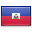 +128176 I167 M178 MMehu, Jean-PhilippeF+3781 I77 M82 M83 I323Brandt, Maurice Pasha+8399 I90 M108 MDonte, Pierre-AntoineF+10195 I100 M96 M96 I38770Kazakhstan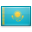 +165189 I172 M190 MOspanov, Yerbolat+6597 I87 M95 MSarkytbayev, BaurzhanF+7192 I85 M95 M85 I357Bukharbayev, YerbolF+112103 I94 M100 M101 I39871Armenia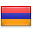 F+287206 I221 M208 M224 I859Karakhanyan, LevonF+8686 I94 M97 M95 I372Hovhannisyan, KarenF+201120 I127 M111 M129 I487Course Legend:I - Iberostar Playa Paraiso Golf ClubM - Mayakoba El Camaleon Golf ClubFull LeaderboardFull LeaderboardFull LeaderboardFull LeaderboardFull LeaderboardFull LeaderboardFull LeaderboardFull LeaderboardFull LeaderboardFull LeaderboardFull LeaderboardFull LeaderboardFavSCPos.PlayerTeamHoleTotalR1R2R3R4Total1Davis, CameronAustraliaF-1767 I66 M68 I68 M2692Luck, CurtisAustraliaF-1569 I71 M63 I68 M271T3Plant, AlfieEnglandF-1269 M72 I67 I66 M274T3Yun, Sung hoRepublic of KoreaF-1273 M66 I69 I66 M274T3Meronk, AdrianPolandF-1266 I69 M70 I69 M2746Schwab, MatthiasAustriaF-1167 M72 I69 I67 M275T7Hovland, ViktorNorwayF-1071 I70 M70 I65 M276T7Garcia, JorgeVenezuelaF-1069 M68 I71 I68 M2769Boote, DavidWalesF-969 M73 I68 I67 M27710Coussaud, UgoFranceF-870 I69 M67 I72 M278T11Hume, JackIrelandF-775 M70 I66 I68 M279T11Nilehn, FredrikSwedenF-768 M71 I71 I69 M279T11Hamamoto, KousukeThailandF-769 I71 M69 I70 M279T11Helligkilde, MarcusDenmarkF-773 M67 I68 I71 M279T11Ventura, KristofferNorwayF-770 I69 M69 I71 M279T16Echavarria, NicolasColombiaF-672 I68 M72 I68 M280T16Toomey, LukeNew ZealandF-674 M70 I66 I70 M280T16Endycott, HarrisonAustraliaF-668 I66 M73 I73 M280T16Tosti, AlejandroArgentinaF-671 I68 M67 I74 M280T20Dalke, BradUnited States of AmericaF-567 M72 I72 I70 M281T20Voke, NickNew ZealandF-569 M68 I72 I72 M281T20McBride, PaulIrelandF-566 M73 I69 I73 M281T23Schmitt, MaxGermanyF-475 I69 M70 I68 M282T23Kristjansson, GudmundurIcelandF-470 M72 I71 I69 M282T23Ortiz, AlvaroMexicoF-474 M65 I72 I71 M282T23McNealy, MaverickUnited States of AmericaF-470 M69 I71 I72 M282T27Cantero, IvanSpainF-371 I74 M68 I70 M283T27MacIntyre, RobertScotlandF-369 I71 M72 I71 M283T27Ludwig, MichaelAustriaF-372 M70 I69 I72 M283T27Elvira, ManuelSpainF-369 I71 M70 I73 M283T27Bernard, HugoCanada17* M-373 I70 M66 IT32Niemann, JoaquinChileF-271 M73 I71 M69 I284T32Long, HurlyGermanyF-276 I68 M70 I70 M284T32Gradecki, MateuszPolandF-272 I70 M70 I72 M284T32Scheffler, ScottieUnited States of AmericaF-273 M69 I69 I73 M284T36Rank, GarrettCanadaF-174 I72 M70 I69 M285T36Benitez, IsidroMexicoF-170 M75 I69 I71 M285T36Keawkanjana, SadomThailandF-169 I72 M69 I75 M285T39Syme, ConnorScotlandFEven66 I73 M78 I69 M286T39Eggenberger, MathiasSwitzerlandFEven71 I69 M73 I73 M286T39Gomez Villegas, MateoColombiaFEven70 I70 M73 I73 M286T39Alvarez, JuanUruguayFEven68 I72 M71 M75 I286T39Forrest, GrantScotlandFEven68 I73 M71 I74 M286T39Gregory, ScottEnglandFEven70 M70 I70 I76 M286T45Barco, Luis FernandoPeruF+173 I72 M71 I71 M287T45Petersson, RobinSwedenF+171 M71 I74 I71 M287T45du Toit, JaredCanadaF+171 I70 M75 I71 M287T45Freiburghaus, JeremySwitzerlandF+168 I68 M75 I76 M287T49Galiano, MarioSpainF+267 I74 M76 I71 M288T49Silva, TomasPortugalF+269 M71 I77 I71 M288T49Grehan, StuartIrelandF+270 M75 I71 I72 M288T49Paul, JeremyGermanyF+272 I69 M74 I73 M288T49Higa, KazukiJapanF+267 I71 M75 I75 M288T54Miranda, RafaelEcuadorF+375 M74 I71 M69 I289T54Ho, JoshuaSingaporeF+376 M65 I78 I70 M289T54Bower, JamieEnglandF+373 M71 I75 I70 M289T54Hua, DevinGuamF+371 M74 I72 M72 I289T54Kanaya, TakumiJapanF+372 I73 M73 I71 M289T54Vincent, KieranZimbabweF+369 M71 I75 M74 I289T54Ng, TerrenceHong Kong, ChinaF+375 M73 I67 M74 I289T54Yu, Chun-AnChinese TaipeiF+370 M67 I73 I79 M289T62Koivu, KimFinlandF+471 M77 I73 M69 I290T62Gandon, JeremyFranceF+469 I74 M76 I71 M290T62Iten, MarcoSwitzerlandF+472 I76 M71 I71 M290T62Ishii, Daniel KenjiBrazilF+473 M72 I73 I72 M290T62Axelsen, JohnDenmarkF+470 M75 I72 I73 M290T62van Meijel, LarsNetherlandsF+474 M73 I70 I73 M290T62Abouelela, IssaEgyptF+471 I74 M70 M75 I290T62Kameshiro, JunyaJapanF+475 I73 M68 I74 M290T62van Veen, VinceNetherlandsF+471 M69 I75 I75 M290T62Foo, GregorySingaporeF+470 M70 I72 I78 M290T72Prasad, ArjunIndiaF+574 M71 I78 I68 M291T72Rozner, AntoineFranceF+573 I73 M75 I70 M291T72Jang, Seung boRepublic of KoreaF+574 M73 I72 I72 M291T72Edwards, OwenWalesF+576 M70 I72 I73 M291T72Indira Lakshminarayana, AalaapIndiaF+573 M75 I69 I74 M291T72Yeh, Yu-ChenChinese TaipeiF+570 M73 I74 I74 M291T72Id-Omar, AyoubMoroccoF+572 M72 I72 I75 M291T72Machado, HerikBrazilF+570 M70 I75 I76 M291T72Strobach, FelipePeruF+572 I70 M71 I78 M291T81Kahlos, JuusoFinlandF+670 M74 I77 M71 I292T81Migliozzi, GuidoItalyF+674 M76 I70 I72 M292T81Ronneblad, HannesSwedenF+671 M74 I71 I76 M292T84Chisnall, RyanNew ZealandF+775 M74 I76 I68 M293T84Launer Baek, PeterDenmarkF+773 M72 I73 I75 M293T84Puchmelter, AdamSlovakiaF+773 M74 I69 M77 I293T84Rebula, JovanSouth AfricaF+770 M70 I76 I77 M293T88Maukner, MarkusAustriaF+880 M70 I74 I70 M294T88Shou, JoshuaSingaporeF+876 M73 I75 I70 M294T88Naidoo, DylanSouth AfricaF+875 M74 I72 I73 M294T88Torres, ManuelVenezuelaF+876 M75 I70 I73 M294T88Caban, DanielPuerto RicoF+871 I74 M74 M75 I294T88Altuntas, AliTurkeyF+871 I75 M73 M75 I294T88Bertinotti, GastonArgentinaF+872 I74 M72 I76 M294T95Novak, VitekCzech RepublicF+976 M75 I71 M73 I295T95Gomez, SantiagoColombiaF+972 I76 M74 I73 M295T95Correa, ClaudioChileF+978 M73 I68 M76 I295T95Bjornsson, AndriIcelandF+971 M75 I74 I75 M295T95Guerra, JuanDominican RepublicF+968 M79 I70 M78 I295100Saulo, IlariFinlandF+1075 M77 I72 M72 I296T101Davies, JoshWalesF+1175 M79 I73 I70 M297T101Lencart Silva, PedroPortugalF+1171 M73 I81 I72 M297T101Dillas, JarrydBermudaF+1177 I74 M73 M73 I297T101Steyn, MarcoSouth AfricaF+1171 M74 I79 I73 M297T101Zach, SimonCzech RepublicF+1169 M77 I76 M75 I297T101Barnoya, SebastianGuatemalaF+1179 M71 I71 I76 M297T101Garza, Luis GerardoMexicoF+1171 M77 I72 I77 M297T101Touhami, YassineMoroccoF+1168 M76 I76 I77 M297109Magnus, HaraldurIcelandF+1276 M70 I72 I80 M298T110Trujillo, GeorgeVenezuelaF+1374 M77 I80 I68 M299T110Tarigo, AgustinUruguayF+1377 I82 M70 M70 I299T110Zhang, ZihongPeoples Republic of ChinaF+1371 I84 M70 M74 I299T110Miranda, JoseEcuadorF+1377 M75 I73 M74 I299T110Gallegos, AndresArgentinaF+1371 I75 M79 I74 M299T110Morales, Erick JuanPuerto RicoF+1375 I74 M74 M76 I299T110Heredia, Juan MiguelEcuadorF+1375 M75 I72 M77 I299T110Ryu, Je changRepublic of KoreaF+1372 M75 I73 I79 M299T118Mazzoli, StefanoItalyF+1467 M71 I89 I73 M300T118Pena, RhadamesDominican RepublicF+1471 M79 I76 M74 I300T120Alverio, MaxPuerto RicoF+1581 I74 M74 M72 I301T120Zhang, JunbinPeoples Republic of ChinaF+1579 I71 M79 M72 I301T120Dumont de Chassart, AdrienBelgiumF+1575 M76 I74 M76 I301T120Caron, RowinNetherlandsF+1581 M69 I74 I77 M301T120Chothirunrungrueng, WitchayanonThailandF+1576 I76 M72 I77 M301T120Cheung, MatthewHong Kong, ChinaF+1574 M71 I75 M81 I301T126De Bondt, AlanBelgiumF+1677 M76 I76 M73 I302T126Cianchetti, LucaItalyF+1675 M74 I80 I73 M302T126Villavicencio, AlejandroGuatemalaF+1672 M74 I75 I81 M302T129Valverde, EnriqueDominican RepublicF+1778 M76 I75 M74 I303T129Camacho, RedgeGuamF+1775 M78 I73 M77 I303T129Perico, JulianPeruF+1770 I77 M79 I77 M303T132Amm, DavidZimbabweF+1875 M79 I81 M69 I304T132Chaplet, PaulCosta RicaF+1879 M78 I73 M74 I304T132Wang, Wei-HsiangChinese TaipeiF+1876 M79 I76 I73 M304T132Londot Lopes, VitorPortugalF+1871 M76 I82 I75 M304T132Zapletal, MatyasCzech RepublicF+1873 M77 I76 M78 I304T132Chuang, GustavoBrazilF+1873 M75 I79 I77 M304T132Kaul, Kshitij NaveedIndiaF+1876 M73 I77 I78 M304T139Vucemil, IvanCroatiaF+1975 I71 M86 M73 I305T139Brezovsky, MichalSlovakiaF+1976 M74 I78 M77 I305T139Stirn, Zan LukaSloveniaF+1974 M75 I79 M77 I305T139Follett-Smith, BenjaminZimbabweF+1976 M77 I71 M81 I305T143Lguirati, AyoubMoroccoF+2077 M83 I73 I73 M306T143Chen, YilongPeoples Republic of ChinaF+2075 I76 M78 M77 I306145West, EricBermudaF+2180 I72 M79 M76 I307T146Gudelj, BranimirSerbiaF+2273 I79 M81 M75 I308T146D'Souza, Leon PhilipHong Kong, ChinaF+2274 M77 I77 M80 I308T146Al Kaabi, SalehQatarF+2271 M79 I77 M81 I308T149Koika, AlekseiRepublic of MoldovaF+2379 I77 M76 M77 I309T149Phillips, MarkBermudaF+2375 I74 M82 M78 I309T149Krokeide, KnudNorwayF+2374 I78 M80 I77 M309152Sol, RodrigoEl SalvadorF+2478 I81 M75 M76 I310T153Naime, DeanEgyptF+2580 I84 M72 I287T153Mendez, JoseCosta RicaF+2579 M74 I81 M77 I311T153Hrinda, JakubSlovakiaF+2587 M78 I191T153Wight, MichaelCayman IslandsF+2574 I80 M79 M78 I311T157Naglic, LukaSloveniaF+2678 M81 I79 M74 I312T157Dimitrijevic, MihailoSerbiaF+2677 I84 M76 M75 I312159Ulenaers, KristofBelgiumF+2780 M80 I78 M75 I313T160Newnham, JonathanJamaicaF+2884 M77 I79 M74 I314T160Cargiulo, LuisPanamaF+2883 I72 M85 M74 I314T162Helc, RankoSerbiaF+2980 I83 M75 M77 I315T162Cargiulo, PaoloPanamaF+2978 I82 M74 M81 I315T164Channoo, RakeshMauritiusF+3079 I79 M79 M79 I316T164Teuten, NicholasUruguayF+3077 I80 M79 M80 I316166Pantazopoulos, PanagiotisGreeceF+3183 I77 M77 M80 I317167Facey, IanJamaicaF+3286 M85 I73 M74 I318T168Lewis, Jose GuillermoPanamaF+3377 I83 M83 M76 I319T168Dymecki, JakubPolandF+3378 I80 M85 I76 M319T170Marinov, VladiBulgariaF+3485 I84 M75 M76 I320T170Karaula, LukaCroatiaF+3481 I80 M83 M76 I320T170Castellanos, PabloGuatemalaF+3474 M82 I85 I79 M320T170Shah, SujanKenyaF+3480 I75 M84 M81 I320T170Trnovec, MarkSloveniaF+3475 M85 I75 M85 I320T175Vongjalorn, NalaponGuamF+3582 M80 I80 M79 I321T175Wight, PaytenCayman IslandsF+3582 I78 M80 M81 I321T177Gatundu, BoKenyaF+3678 I83 M83 M78 I322T177Thabet, SaifUnited Arab EmiratesF+3686 I78 M80 M78 I322T177Rokadakis, DimitriosGreeceF+3679 I81 M80 M82 I322T177Afsar, AlihanTurkeyF+3685 I75 M79 M83 I322T181Acikalin, LeonTurkeyF+3780 I80 M82 M81 I323T181Brnic, AdamCroatiaF+3793 I72 M75 M83 I323T181Mehu, Jean-PhilippeHaitiF+3781 I77 M82 M83 I323T181Morris, SeanJamaicaF+3778 M73 I87 M85 I323T185Flores, TinoEl SalvadorF+3882 I86 M77 M79 I324T185Bustos, CarlosChileF+3883 M81 I80 M80 I324T185Jarvis, AndrewCayman IslandsF+3887 I75 M81 M81 I324T185Skaik, AhmadUnited Arab EmiratesF+3878 I82 M81 M83 I324T185Al Shahrani, AliQatarF+3882 M81 I76 M85 I324T190Micallef, Jay JayMaltaF+3980 I81 M78 M86 I325T190Espitalier Noel, IanMauritius5 I+3981 I89 M82 M192Chandaria, NeerKenyaF+4181 I80 M82 M84 I327193Jimenez, ManuelCosta RicaF+4278 M88 I85 M77 I328194Minkley, PhilMauritiusF+4486 I79 M76 M89 I330195Mihaylov, AsenBulgariaF+4577 I87 M88 M79 I331196Staykov, RyanBulgariaF+4784 I86 M84 M79 I333197Borg, AndyMaltaF+4885 I85 M80 M84 I334198Moore, BobbyEl SalvadorF+5178 I88 M89 M82 I337199Hamood, RashidUnited Arab EmiratesF+5280 I89 M81 M88 I338200Brown, ChristianMaltaF+5585 I86 M81 M89 I341201Abdeltawab, GougouEgyptF+5691 I82 M84 M85 I342T202Al Shahrani, AbdulrahmanQatarF+5890 M80 I91 M83 I344T202Samakovlis, PanagiotisGreeceF+5889 I84 M83 M88 I344204Volostnykh, DennisRepublic of MoldovaF+6486 I86 M89 M89 I350205Ospanov, YerbolatKazakhstan+6597 I87 M95 M206Sarkytbayev, BaurzhanKazakhstanF+7192 I85 M95 M85 I357207Brandt, Maurice PashaHaiti+8399 I90 M108 M208Karakhanyan, LevonArmeniaF+8686 I94 M97 M95 I372209Podgainii, ArtiomRepublic of MoldovaF+9595 I85 M98 M103 I381210Donte, Pierre-AntoineHaitiF+10195 I100 M96 M96 I387211Bukharbayev, YerbolKazakhstanF+112103 I94 M100 M101 I398212Hovhannisyan, KarenArmeniaF+201120 I127 M111 M129 I487213Marysko, ChristianGermanyF+362162 I162 M162 I162 M648Course Legend:I - Iberostar Playa Paraiso Golf ClubM - Mayakoba El Camaleon Golf Club